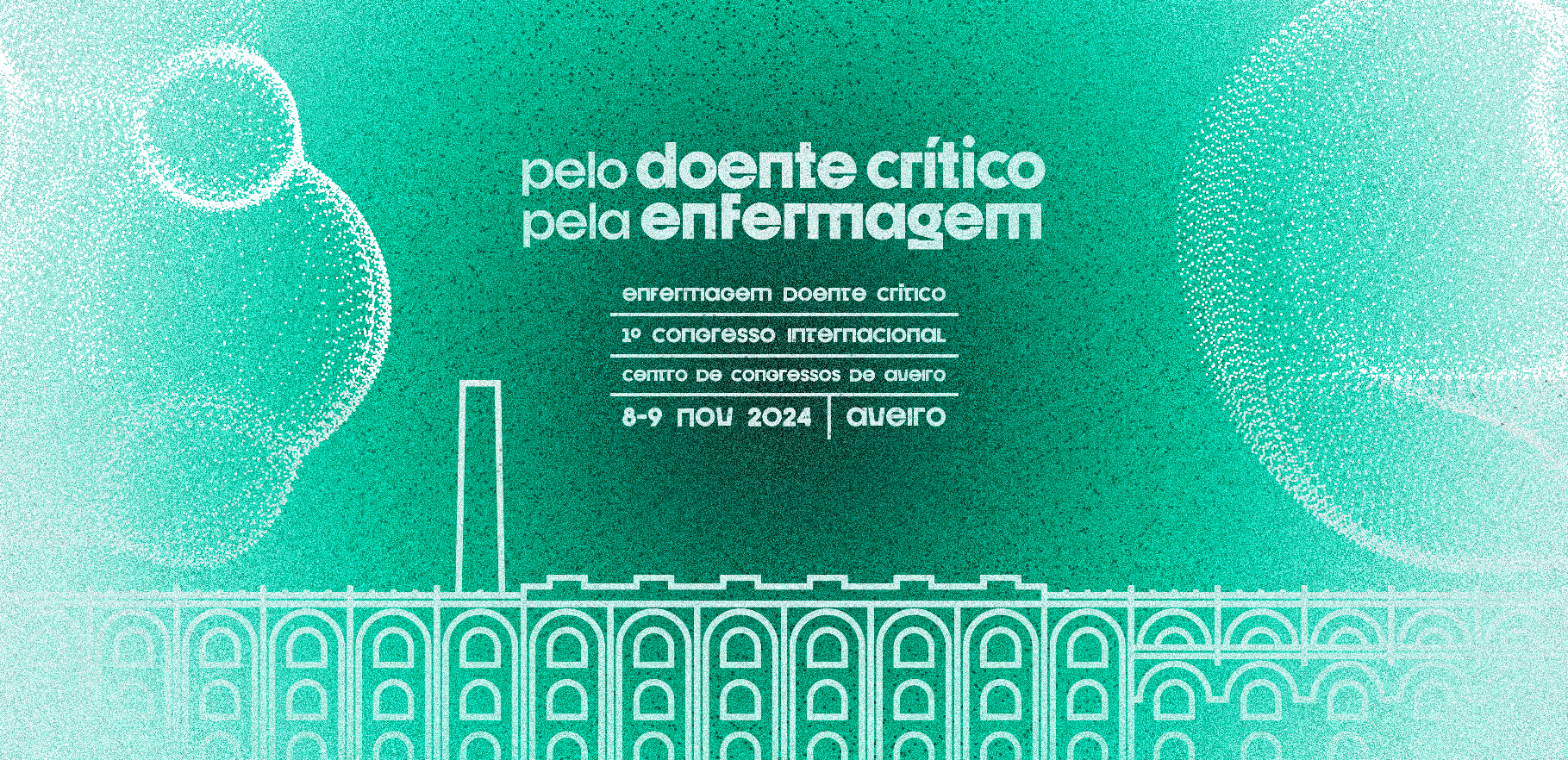 Resumo Número de entrada do resumo para a Comissão Científica: *A preencher pela Comissão CientíficaTipo de Comunicação Preferencial:	Comunicação Oral 	ePoster   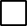 *A preencher pelos Autores*O apresentador deve estar identificado como 1º AutorTipo de Comunicação Proposta pela Comissão Científica:  	CO 	eP   *A preencher pela Comissão CientíficaProcesso de Seleção:	Selecionado         	Não Selecionado *A preencher pela Comissão CientíficaAutor (es) NomeCorreio EletrónicoAutor (es) 1. Autor (es) 2. Autor (es) 3. Autor (es) 4. Autor (es) 5.  Titulo  Palavras-ChaveIntrodução ObjetivosMetodologia Resultados/ DiscussãoConclusões Referências Bibliográficas 